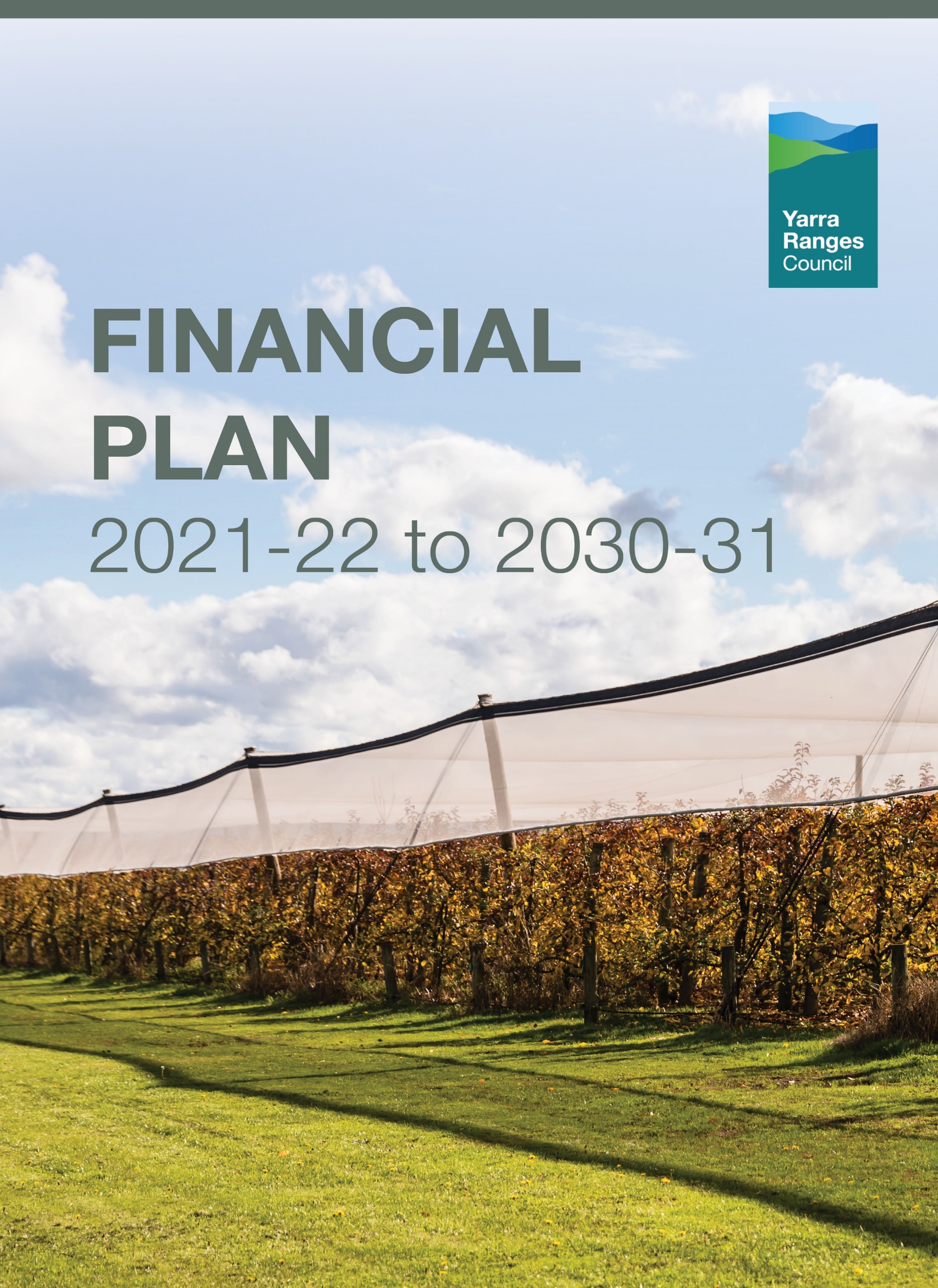 Executive summaryYarra Ranges Council’s Financial Plan is the key financial planning document that is governed by a series of financial strategies and accompanying performance indicators that Council considers and adopts.  It establishes the financial framework upon which sound financial decisions are made.This 10-year Financial Plan from 2021-22 to 2030-31 has been prepared taking into consideration the longer term impact that the COVID-19 pandemic is anticipated to have on the economy and Yarra Ranges Council.  On top of the global pandemic, on 9 June 2021 Victoria experienced its most severe storm in history, with Yarra Ranges as its epicentre. The relief effort has already been significant, and the clean-up and ongoing community response will require years of focus and resources from Council as well as several other key agencies.  Council will not be able to lead this response on its own, nor will it be able to cover the enormous costs of recovery by itself.  Significant assistance is being requested from both State and Federal Governments to contribute to the costs of this event.  At the time of preparing this Financial Plan, complete details of these material costs and the associated funding sources were still being finalised and were not available to include in the detailed financial statements.  However, in order to demonstrate what the high level impact would be to Council’s financial sustainability, the impact on the key financial indicators is included at Section 2.4.4. Council expects to prepare a revised 4-year Budget in early 2022 which will incorporate the detailed costs and the level of confirmed funding of the recovery effort and its impact on Council’s financial position. Rate capping was introduced on 1 July 2016.  Currently, the rate cap is largely linked to CPI and there are no longer term projections from the State Government as to what the rate cap may be in future years.  As rates are Council’s primary source of revenue, this makes Council’s financial planning for the future quite challenging. For the purpose of this Financial Plan, Council is assuming a commitment to apply a rate cap of 1.5% annual rates growth in years 1-5 and 2.0% in years 6-10.Council generally bases its longer term rate increase projections based on advice from the Department of Treasury and Finance (DTF).  The estimates released in May 2021, had CPI projecting at 1.5% in 2021-22 with increases of 0.25% through to 2024-25 (Victorian Department of Treasury and Finance 2021-22 Budget).  While this does consider the impacts that COVID-19 may have on the economy, Council has used a conservative approach to estimate the future years’ rate income.  If the State Government changes the structure of the rate cap, or CPI is different to what is projected, Council’s future financial outcomes may be significantly affected.In addition, Council has obligations under a defined benefit superannuation scheme (operated by Vision Super) that may result in the need to make additional contributions to ensure that the liabilities of the fund are covered by its assets.  In the midst of very uncertain times, Council remains in a healthy financial position to be able to respond to the growing and changing needs of our community.  We will continue to adapt and change as needed to ensure the best outcomes for our community and the long term sustainability of Council. Legislative requirementsThe Local Government Act 2020 (the Act) addresses planning and financial management requirements including the development of strategic planning, budgeting and annual reporting documents. This section describes how the Financial Plan links to the achievement of the Community Vision and the Council Plan within the Integrated Strategic Planning & Reporting Framework.  This framework guides the Council in identifying community needs and aspirations over the long term (Community Vision), medium term (Council Plan) and short term (Annual Budget) and then holding itself accountable (Annual Report).The following diagram provides an overview of the core legislated elements of an integrated strategic planning and reporting framework and outcomes.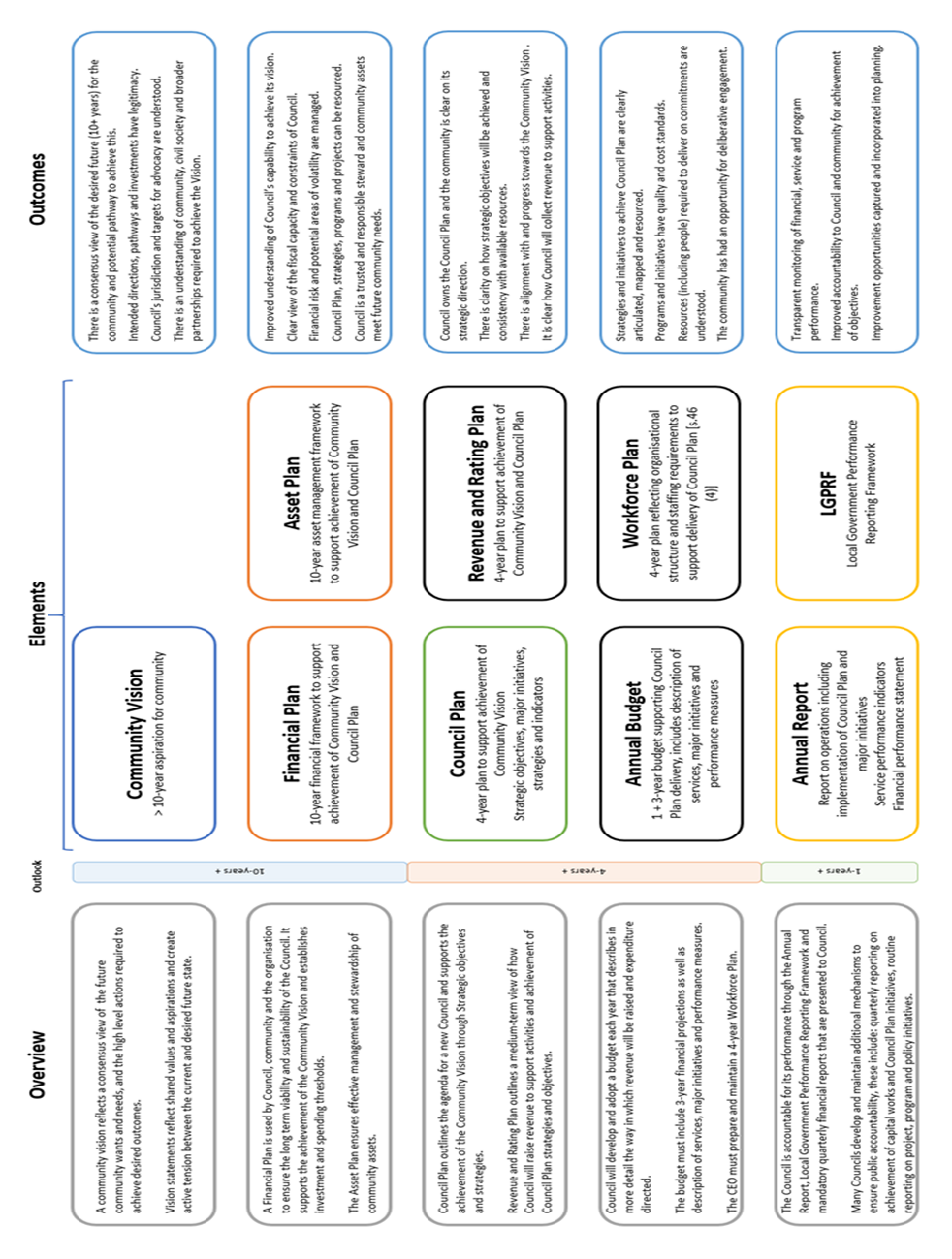 The following figure demonstrates how each element might inform or be informed by other parts of the integrated framework: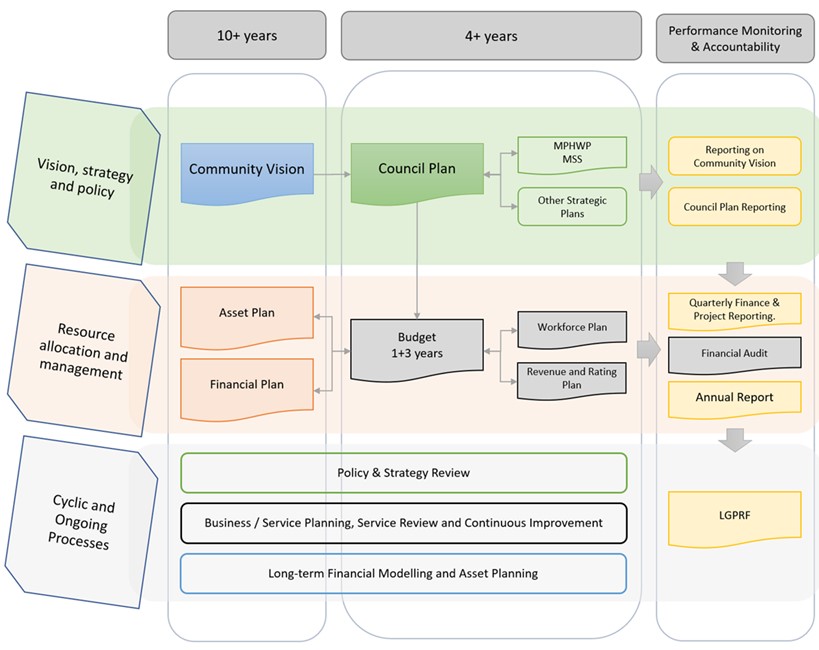 Further details on the framework can be found at Engage Vic.Strategic planning principlesThe Financial Plan provides a 10-year financially sustainable projection regarding how the actions of the Council Plan may be funded to achieve the Community Vision.  The Financial Plan is developed in the context of the following strategic planning principles:Council has an integrated approach to planning, monitoring and performance reporting.Council Financial Plan addresses the Community Vision by funding the aspirations of the Council Plan.  The Council Plan aspirations and actions are formulated in the context of the Community Vision.The Financial Plan’s financial statements articulate the 10-year financial resources necessary to implement the goals and aspirations of the Council Plan.Council’s strategic planning principles identify and address the risks to effective implementation of the Financial Plan.  The financial risks are included at section 1.2 below.The Financial Plan provides for the strategic planning principles of progress monitoring and reviews to identify and adapt to changing circumstances.Financial management principlesThe Financial Plan is based on the following financial management principles:Revenue, expenses, assets, liabilities, investments and financial transactions are managed in accordance with Council’s financial policies and strategic plans.Management of the following financial risks:the financial viability of the Council (refer to section 2.1 Financial Policy Statements)the management of current and future liabilities of Council.  The estimated 10-year liabilities are disclosed in section 3.2 Balance Sheet Projections.the beneficial enterprises of Council (where appropriate).Financial policies and strategic plans are designed to provide financial sustainability and predictability to the community.Council maintains accounts and records that explain its financial operations and financial position (refer section 3 Financial Statements).Engagement principlesCouncil adopted its community engagement policy in April 2021.  Council engaged a community panel to provide input and inform the development of the following strategic documents:Council Plan 2021-2025Community Vision 2036Financial Plan 2021-22 to 2030-31Council Budget 2021-22 to 2024-25Revenue and Rating Plan 2021-2025The community panel brought together 60 residents, who were representative of the community, and reflected a diversity of locations, ages, and backgrounds across the municipality.  The community panel was key to ensuring the community’s voice was at the heart of Council’s strategic planning.  It was an exciting approach to engaging with the community and forms part of Council’s deliberative engagement requirements under the Local Government Act 2020.The panel came together to deliberate on Council’s proposed strategic objectives as outlined below.  To inform the development of the Financial Plan, the community panel were invited to participate in some scenario testing to understand how spending could be prioritised and their attitudes to the role of Council in service provision.  The inputs and recommendations from this panel have informed the Financial Plan, Council Plan 2021-2025, the four-year budget and will also inform a range of Council’s strategic work, projects and service delivery. Service performance principlesCouncil services are designed to be targeted to community needs and value for money.  The service performance principles are listed below:Services are provided in an equitable manner and are responsive to the diverse needs of the community.  The Council Plan is designed to identify the key services and projects to be delivery to the community.  The Financial Plan provides the mechanism to demonstrate how the service aspirations within the Council Plan may be funded.Services are accessible to the relevant users within the community.Council provides quality services that provide value for money to the community.  The Local Government Performance Reporting Framework (LGPRF) is designed to communicate council’s performance regarding the provision of quality and efficient services.Council is developing a performance monitoring framework to continuously improve its service delivery standards.Council is developing a service delivery framework that considers and responds to community feedback and complaints regarding service provision.Asset plan integrationIntegration to the Asset Plan is a key principle of Council’s strategic financial planning principles.  The purpose of this integration is designed to ensure that future funding is allocated in a manner that supports service delivery in terms of the plans and the effective management of Council’s assets into the future.The Asset Plan identifies the operational and strategic practices which will ensure that Council manages assets across their life cycle in a financially sustainable manner.  The Asset Plan, and associated asset management policies, provide Council with a sound base to understand the risk associated with managing its assets for the community’s benefit.The Asset Plan is designed to inform the 10-year Financial Plan by identifying the amount of capital renewal, backlog and maintenance funding that is required over the life of each asset category.  The level of funding will incorporate knowledge of asset condition, the risk assessment issues as well as the impact of reviewing and setting intervention and service levels for each asset class.In addition to identifying the operational and strategic practices that ensure that Council manages assets across their life cycle in a financially sustainable manner, the Asset Plan quantifies the asset portfolio and the financial implications of those practices.  Together, the Financial Plan and Asset Plan seek to balance projected investment requirements against projected budgets. Council currently manages assets in line with its current Asset Management Policy and Strategic Asset Management Plan.  Council will have formalised its new Asset Plan as part of its compliance with the Local Government Act 2020 by June 2022.Financial plan context settingThis section describes the context and external/internal environment and consideration in determining the 10-year financial projections and assumptions.The 10-year Financial Plan is based on several key assumptions and financial principles about what might happen in the future. While every care has been taken in assessing these, the information is sensitive to changes that are often outside the control of Council.Financial policy statementsThis section defines the policy statements, and associated measures, that demonstrates Council’s financial sustainability to fund the aspirations of the Community Vision and the Council Plan.Strategic financial objectivesCouncil has identified the following strategic objectives that will support the aspirations of the Council Plan.The strategic objectives are included to the 10-year financial plan and, where appropriate, referenced in the commentary associated with the 10-year Comprehensive Income Statement and the 10-year Statement of Capital Works.Some of Council’s key strategic objectives include:Set rate increases in accordance with the Fair Go Rates System (FGRS) and Council’s Revenue and Rating Plan 2021-2025.Identify efficiency gains in the operating budget to promote achievement of a financially sustainable operating surplus in a rate cap environment.Differential rates will be applied to ensure appropriate allocation of rates considering the use of land and will include; residential land, vacant sub-standard land, farm land, commercial land and industrial land.Ensure service users make a reasonable contribution to the cost of services through appropriate fees and charges consistent with adopted pricing strategies and principles within the Revenue and Rating Plan 2021-2025.Seek alternative revenue streams and external funding opportunities to reduce over reliance on rate revenue.Council maximise income from grant funding from the Commonwealth and State Governments to fund required infrastructure.Council will continue to strongly advocate for a more equitable distribution of Commonwealth and State Government funding, particularly for funding currently only available to rural designated Councils.Apply new debt funding to growth infrastructure where necessary and based on a sound business case and demonstrated community benefit.To deliver better value for our community, we will support developing policy and practice in the workplace to increase organisation innovation, effectiveness and efficiency.Undertake strategic procurement activities which analyse and benchmark contract costs to identify opportunities for savings.Asset renewal gap will be managed towards closure over the forecast period through dedication and allocation of sufficient resources to renew the existing asset base over the long term.Assumptions to the financial plan statementsThis section presents information regarding the assumptions to the Comprehensive Income Statement for the 10 years 2021-22 to 2030-31.  The assumptions comprise the annual escalations/movement for each line item of the Comprehensive Income Statement.The annual escalations are based on information from various sources including Australian Bureau of Statistics (ABS), Victorian Department of Treasury and Finance (DTF), the Victorian State Budget 2020-21, and other economic updates across the sector.Consumer price index (CPI)Consumer price index for the first four years is consistent with the Victorian State Government’s CPI outlook as the economic forecasts in the 2021-22 State Budget.  A conservative approach has been adopted for the remainder of the forecast period. Rates and chargesPlanning for future rate increases has been a key component of the Financial Plan development process. The State Government introduced the Fair Go Rates System (FGRS) on 1 July 2016, which sets out the maximum amount councils may increase rates in any one year. The Financial Plan assumes a rate increase of 1.5% being adopted in years 1-5 and 2.0% in years 6-10.  More information on Council’s rating principles can be found in the Revenue and Rating Plan 2021-2025. Waste management charges are levied on a full cost recovery basis.  This is consistent with the position of most councils given that waste charges are outside the rate cap.  Projections reflect both increases in waste and recycling charges as well as increased contractor expenses. Yarra Ranges Council does not apply a municipal charge. Statutory fees and finesThe Financial Plan indexes statutory fees, set by legislation, according on the estimated annual CPI.  This is often a best case scenario given some fees are outside the control of Council and therefore may be subject to increases other than CPI.User feesUser fees mainly relate to the recovery of service delivery costs through the charging of fees to use Council’s services.  Council increased some fees and charges by 1.5% (in line with the rate cap) for the 2021-22 year, with some fees for services to vulnerable community members having no increase to ease the burden on the community due to COVID-19.Fees and charges will be reviewed annually for appropriateness as part of Council’s budget process. This review will usually involve consideration of the cost of the service, the price charged by comparable service-providers (where applicable), and the extent to which Council is prepared to invest in the service at less than full-cost recovery to reflect community and social benefits.Revenue increases for the ensuing years are based on annual increases in line with the State Government rate cap.Details of user fees for the 2021-22 budget year can be found in Council’s schedule of Fees and Charges that is adopted in conjunction with the annual budget.Grants - operatingCouncil currently receives grants for tied (specific purpose grants) and untied Financial Assistance grant funding received via the Victorian Local Government Grans Commission (VLGGC), with these funds being used for the purpose of funding the delivery of services to rate payers. Recurrent operating grants are expected to increase on an annual basis by approximately the estimated rate of CPI for future years.  Grants – capitalCouncil has assumed that grant revenue will come from already identified funding sources for specific projects that have been identified in Council’s Capital Expenditure Program, including the Roads for the Community Initiative being funded by the Commonwealth through to 2027-28. In the outer years, Council has assumed that 35% of the projected capital program will be funded through capital grants.ContributionsCouncil receives contributions from developers which represent funds to enable Council to provide the necessary infrastructure and infrastructure improvements to accommodate development growth in the municipality.  The contributions are for specific purposes and often require Council to outlay funds for infrastructure works often before receipt of this income source.  These contributions are statutory contributions and are transferred to a restricted reserve until utilised for a specific purpose through the capital works program or delivered as works in kind by developers. User group contributions include monies received from community sources or other non-government bodies towards the delivery of Council’s services to ratepayers (operating) and capital works program. Other incomeRevenue from other income mainly comprises investment income plus recovery income from a variety of sources and rental income received from the hire of Council buildings and facilities. Employee costs Employee costs is one of the largest operational expenses for Council to support the community and meet organisational commitments.  Employee costs constitute a combination of direct wages and salaries, including on-costs such as superannuation, WorkCover, leave entitlements, training and temporary staff arrangements.Increases for employee costs mainly reflect the salary increases for all staff pursuant to Council’s Enterprise Agreement.  The changes to the superannuation guarantee levy to move the rate from 1 July 2021 to 10% and progressively increasing the rate to 12% by 2025-26 have also been included. While maintaining the current staffing levels, total employment costs are forecast to increase over the life of the plan considering movement between salary banding and banding increases. Materials and servicesMaterial costs include items required for the maintenance and repairs of Council buildings, roads, drains and footpaths which are largely subject to market forces based on availability rather than CPI.  Other associated costs included under this category are utilities, materials for the supply of meals on wheels and consumable items for a range of services.  Council also utilises external expertise on a range of matters, including legal services and audit.  Basic indexation on controllable expenses has been set at 0% for 2021-22 and then linked to the rate cap for the remaining years (with the exception of major contracts, insurances and utilities).  This is a reflection of Council’s commitment to continuous improvement and finding efficiencies to continue delivering Council’s services within the restricted rate cap environment. Depreciation and amortisationDepreciation estimates have been based on the projected capital spending contained within the Financial Plan.  Depreciation has been further increased by the indexing of the replacement costs of Council’s fixed assets. Borrowing costsBorrowing costs comprise the interest expense to service Council’s loan portfolio that is described in Section 5.1 Borrowing Plan.Other expensesOther expenses include administration costs such as Councillor allowances, election costs (where relevant), sponsorships, partnerships, community grants, lease expenditure, fire services property levy and other costs associated with the day to day running of Council.Other matters impacting the 10-year financial projectionsCouncil continues to face challenges, which may impact future events likely to impact the Financial Plan projections. Some of the main factors that may impact the 10-year financial projections are:Challenges that rate capping poses on Council financesBefore 31 December each year, the Minister for Local Government sets the local council rate cap for the next financial year. The rate cap is the maximum amount a council can increase general rates. Projections for future rate cap rates have been outlined in Section 2.3, but the long term financial sustainability of Council is at risk if the rate cap is below the growth in Council’s expense profile.Increasing employee cost projectionsFuture negotiation of Enterprise Agreements (EA) will affect the increase of the employee costs projections. The current EA has a nominal expiry date of 30 September 2021 and a new EA is required every three years.Uncertainty of defined benefits callCouncil has obligations under a defined benefit superannuation scheme (operated by Vision Super) that may result in the need to make additional contributions to ensure that the liabilities of the fund are covered by its assets.  The call for additional contributions would be made by Vision Super based on the performance of its Vested Benefits Index (VBI) which is linked to the performance of the financial markets, especially the share market.  The latest advice from Vision Super is that it is unlikely a call will be made within the next 12 months; however, Council has included a defined benefits call in 2023-24 of $14 million.Responding to a global pandemic and major storm eventIn response to the COVID-19 pandemic, Council developed a comprehensive COVID-19 Community Recovery Framework covering the next three (3) years which guided Council’s response to meet our community’s rapidly changing and often urgent needs. This Recovery Framework is now being adjusted to also support recovery following the devastating June 2021 storm which will also require substantial support and action from Council.While this Financial Plan incorporates Council’s anticipated activities and related costs relating to the COVID-19 response, at the time of publishing there is insufficient information available to fully capture the detailed impact on the organisation and its finances of the June 2021 storm event and the costs and potential funding related to the relief and recovery effort.  Very early high level projections on the recovery and restoration work are indicating that the costs will be in excess of $55m, with it mainly being incurred during the 2021-22 and 2022-23 financial years.  The tables below demonstrate the impact of the recovery effort to the Council’s key financial indicators.  Assumptions have been made in relation to what funding Council may receive to support these efforts, however it clearly indicates the significant impact to Council’s financial position if we cannot secure further funding support from the State and Commonwealth governments.Table 1: Financial indicators not including storm estimatesTable 2: Financial indicators including storm estimatesCouncil expects to undertake a mid-year budget review in January 2022 and prepare a revised 4-year budget once more information is available regarding the storm recovery and restoration.Financial plan statementsThis section presents information regarding the Financial Plan statements for the 10 years from 2021-22 to 2030-31.Comprehensive Income StatementBalance SheetStatement of Changes in EquityStatement of Cash FlowsStatement of Capital WorksStatement of Human ResourcesComprehensive income statementBalance sheetStatement of changes in equityStatement of cash flowsStatement of capital worksStatement of human resourcesThe Gender Equality Act 2020 (which took effect from 31 March 2021) will improve workplace gender equality across the Victorian public sector, universities and local councils.  The legislation requires organisations to regularly collect and report data on gender equity in the workplace by doing workplace gender audits.  Council is currently undertaking a gender audit and collecting data on gender categories.  These categories will be disclosed in future iterations of the Annual Budget and Financial Plan.Planned human resource expenditureFinancial performance indicatorsThe following table highlights Council’s projected performance across a range of key financial performance indicators.  These indicators provide an analysis of Council’s 10-year financial projections and should be interpreted in the context of the organisation’s objectives and financial management principles. Notes to indicatorsAdjusted underlying resultAn indicator of the sustainable operating result required to enable Council to continue to provide core services and meet its objectives.  A key goal of the long term financial plan is to maintain a positive adjusted underlying surplus.  The adjusted underlying result is expected to improve from its current deficit position in 2020-21 and 2021-22 and steadily increases into the future. The following table shows how the adjusted underlying result is calculatedWorking capitalThe proportion of current liabilities represented by current assets.  This measures the ability to pay existing liabilities in the next 12 months.  A percentage greater than 100% means there are more short term assets than short term liabilities.  Council needs to ensure working capital is maintained such that sufficient cash reserves are available to meet normal cash flow requirements.Council will  be investing heavily in its capital works program by fully utilising cash reserves and taking advantage of the low interest rate environment through borrowings.  Unrestricted cashUnrestricted cash relates to funds that are readily available and is not tied to any particular purpose and is primarily used for meeting liquidity needs and to fund unanticipated items.  Council forecasts a decline in this ratio as it increases borrowings to fund the capital works program. Loans and borrowingsCouncil’s current plan includes borrowings for capital expenditure.  Council’s indebtedness ratio will increase over the forecast period, with the trend indicating Council’s reliance on debt against its annual rate revenue. This will be refined each year as borrowings requirements become clearer and are utilised to deliver infrastructure to the community.Council has factored in additional borrowings to support the work being carried out sealing Council’s unsealed road network, for which owners will contribute through a special charge scheme.  The repayment of the special charge scheme is over 10 years. Asset renewalThis percentage indicates the extent of Council’s investment in renewal and upgrade capital works against its depreciation (an indication of the decline in value of its existing assets).  A percentage greater than 100 indicates Council is maintaining its existing assets, while a percentage less than 100 means its assets are deteriorating faster than they are being renewed or upgraded, with considerable future capital investment required to retain these assets in working condition.Yarra Ranges has previously identified its intention to work towards closing the asset renewal gap, and the increased percentage in the next few years reflects that commitment.  The decline of this percentage from its peak of 237.6% in 2025/26 recognises the closing of the gap and the decrease in investment required.  Council will continue to balance the need for new, renewal and upgrade works, and ensure renewal projects are prioritised to ensure funds are directed where needed the most. Rates concentrationThis ratio reflects the reliance on rate revenue to fund all of Council’s ongoing services. The trend indicates Council will still be consistently reliant on rate revenue compared to all other revenue sources.  Strategies and plansThis section describes the strategies and plans that support the 10-year financial projections included with the Financial Plan.Borrowing strategyBorrowings will be considered as an option to fund the acquisition of assets where a detailed business case analysis factoring in actual and opportunity costs indicates that borrowing is the most economical funding method and that recurrent operating and maintenance costs can be met in the operating budget.The cost of capital works under Resident Special Charge Schemes will be funded through borrowings (if required) to the extent that property owners are responsible for the cost of repayment.  Borrowing will not be utilised as an option to fund ongoing operational expenditure but will be  undertaken to support funding of capital items identified as part of the approved extended 10-year capital works program that could not otherwise be funded from ongoing income sources.Current debt positionCouncil currently has a low level of indebtedness; however, this is expected to change due to Council continuing to deliver on its capital works program despite the restrictions on the growth of its rate revenue due to the rate cap.  Council has factored in additional borrowings to fund a portion of a significant road sealing program, which will be paid by the benefiting property owners through a special charge scheme that will be recovered over a period of 10 years. Borrowings can be accommodated within the financial model without compromising the overall financial sustainability of the organisation.  At forecast levels, Council’s borrowing profile remains low-to-medium risk over the 10-year period. Future borrowing requirementsThe following table highlights Council’s projected loan balance, including new loans and loan repayments for the 10 years of the Financial Plan.Council has separately identified borrowings which are attributable to delivering the Roads for the Community Initiative (RCI).  Borrowings for this program are repayable by residents through a Special Charge Scheme (included in their rates notice) and therefore carry a lower risk profile than other borrowings.  Performance indicatorsThe following table highlights Council’s projected performance across a range of debt management performance indicators. Reserves strategyCurrent reservesPublic Open Space ReservePurpose – The Public Open Space Reserve holds funds contributed by developers for works associated with developing and improved public open space and recreational facilities within Council.  Funds are contributed in according with Section 18 of the Subdivision Act and transfers are restricted to the purpose of creating open space such as parks, playgrounds, pavilions and other such items where it is deemed that these works should occur at a later point than the initial development.Movements – transfers to the reserve (inflows) compromise contribution income from subdividers in lieu of the 5.0% Public Open Space requirement. Transfers from the reserve (outflows) are applied to Open Space capital projects on an annual basis. Reserve usage projectionsThe table below discloses the balance and annual movement for each reserve over the 10-year life of the Financial Plan.  Total amount of reserves is to align with the Statement of Changes in Equity.Restricted reserves are to be included to the disclosure of restricted cash assets. 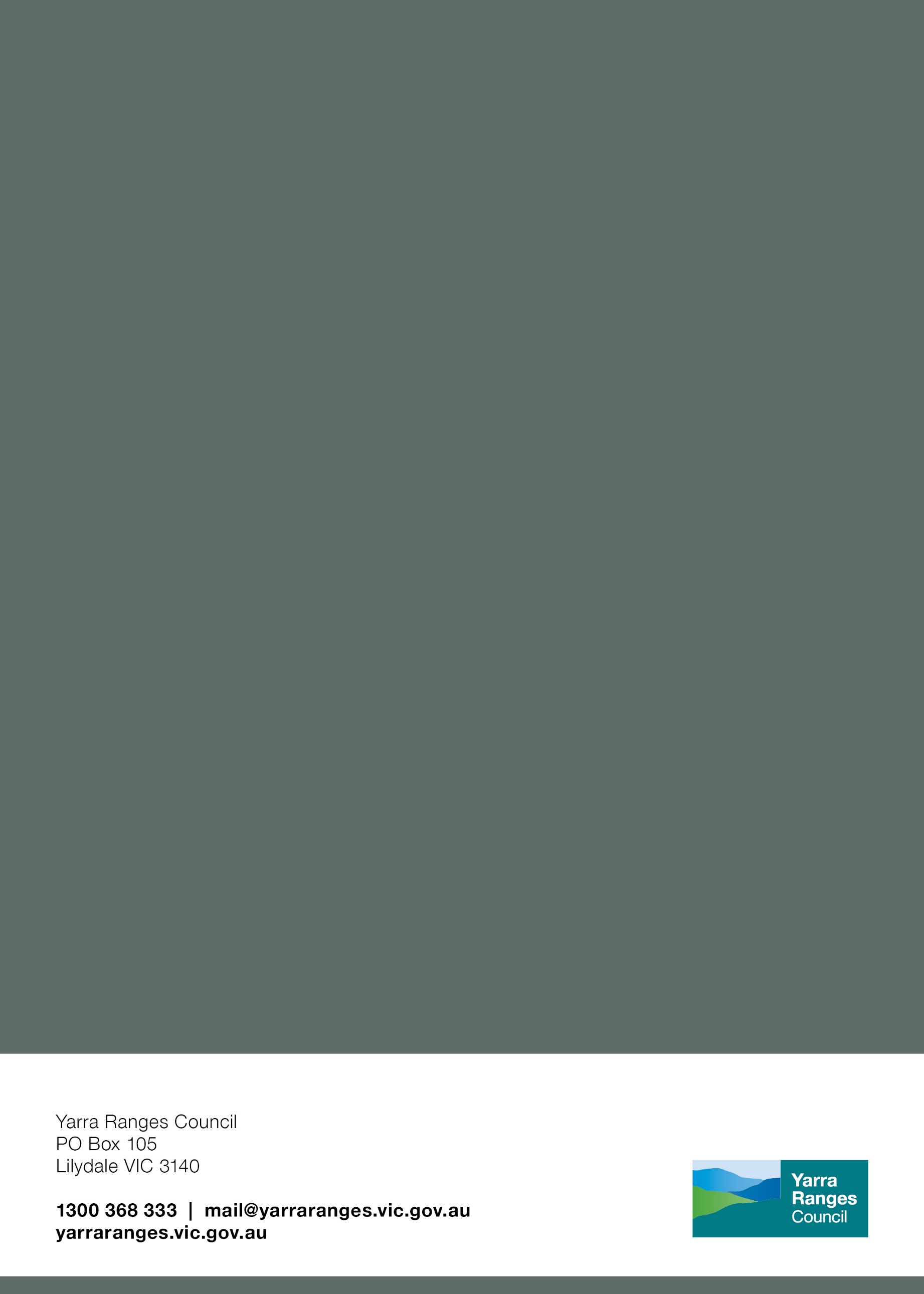 Strategic ObjectiveDescriptionConnected and healthy communitiesCommunities are safe, resilient, healthy, inclusive and socially well connected. Quality services are accessible to everyone.Quality infrastructure and liveable placesQuality facilities and infrastructure meet current and future needs. Places are well planned hubs of activity that foster wellbeing, creativity and innovation.Protected and enhanced natural environmentA healthier environment for future generations.Vibrant economy, agriculture, and tourismOur tourism, agriculture, health, manufacturing and other industries are leading and dynamic. Strong investment and attraction underpin sustainable economic growth and job creation.High performing organisationAn innovative, responsive organisation that listens and delivers quality, value for money services to our community.Policy StatementMeasureTargetForecast ActualPolicy StatementMeasureTarget2020/212021/222022/232023/242024/252025/262026/272027/282028/292029/302030/31Achieve positive adjusted underlying result over the medium to long termAdjusted underlying result greater than 0%> 0%-3.9%-2.4%1.7%3.7%2.1%2.4%2.5%2.7%2.9%3.1%3.4%Ensure Council maintains sufficient working capital to meet its debt obligations as they fall due. Current Assets / Current Liabilities greater than 1.10> 1.101.501.111.211.091.021.121.291.241.161.221.32Allocate adequate funds towards renewal capital in order to replace assets and infrastructure as the reach the end of their service life.Asset renewal and upgrade expenditure / Depreciation above 100%> 100%149.4%162.0%215.7%255.3%233.8%237.6%223.0%218.8%131.8%110.9%107.6%Council applies loan funding to new capital and maintains total borrowings in line with rate income and growth of the municipality.Total borrowings / Rate revenue to remain below 65%< 65%21.0%16.5%26.6%32.3%42.7%53.6%60.1%62.2%63.0%62.8%62.6%Council maintains sufficient unrestricted cash (per LGPRF definition) to ensure ongoing liquidity as well as to address unforeseen cash imposts if required.Unrestricted cash / current liabilities to be maintained above 15% (LGPRF indicator)> 15%81.0%49.3%38.9%22.6%17.6%24.9%38.5%31.8%23.4%26.1%33.1%Council generates revenue from a range of sourcesRate revenue / Adjusted underlying revenue < 80%< 80%75.1%80.6%77.9%76.6%77.9%77.9%77.9%77.9%77.9%77.9%77.9%Escalation Factors                  % movementNote2021/222022/232023/242024/252025/262026/272027/282028/292029/302030/31Consumer Price Index (CPI)2.3.11.50%1.75%2.00%2.25%2.50%2.60%2.70%2.80%2.90%3.00%Rates and charges2.3.21.50%1.50%1.50%1.50%1.50%2.00%2.00%2.00%2.00%2.00%Statutory fees and fines2.3.31.50%1.75%2.00%2.25%2.50%2.60%2.70%2.80%2.90%3.00%User fees2.3.41.50%1.50%1.50%1.50%1.50%2.00%2.00%2.00%2.00%2.00%Grants - Operating2.3.51.50%1.75%2.00%2.25%2.50%2.60%2.70%2.80%2.90%3.00%Contributions - monetary2.3.71.50%1.50%1.50%1.50%1.50%2.00%2.00%2.00%2.00%2.00%Contributions - non-monetary1.50%1.50%1.50%1.50%1.50%2.00%2.00%2.00%2.00%2.00%Other income2.3.81.50%1.50%1.50%1.50%1.50%2.00%2.00%2.00%2.00%2.00%Employee costs2.3.93.01%1.61%2.13%1.50%2.10%2.10%2.10%2.10%2.10%2.10%Materials and services2.3.100.00%1.50%1.50%1.50%1.50%2.00%2.00%2.00%2.00%2.00%Depreciation & Amortisation2.3.102.49%2.40%2.33%2.27%2.22%2.18%2.15%2.13%2.10%2.08%Other expenses2.3.131.50%1.50%1.50%1.50%1.50%2.00%2.00%2.00%2.00%2.00%Period start1 Jul 201 Jul 211 Jul 221 Jul 231 Jul 241 Jul 251 Jul 261 Jul 271 Jul 281 Jul 291 Jul 30Period end30 Jun 2130 Jun 2230 Jun 2330 Jun 2430 Jun 2530 Jun 2630 Jun 2730 Jun 2830 Jun 2930 Jun 3030 Jun 31Net result%7.9%15.5%17.2%16.6%14.1%15.1%16.7%15.5%12.4%13.0%13.0%Adjusted underlying result%(3.9%)(2.4%)1.7%3.7%2.1%2.4%2.5%2.7%2.9%3.1%3.4%Liquidityx1.501.111.211.091.021.121.291.241.161.221.32Internal financing%67.3%86.5%83.6%91.4%88.3%91.4%102.5%101.4%103.8%113.6%117.3%Indebtedness%19.8%12.4%25.2%29.7%38.0%46.9%52.1%53.5%53.7%53.1%52.5% Period start 1 Jul 201 Jul 211 Jul 221 Jul 231 Jul 241 Jul 251 Jul 261 Jul 271 Jul 281 Jul 291 Jul 30 Period end 30 Jun 2130 Jun 2230 Jun 2330 Jun 2430 Jun 2530 Jun 2630 Jun 2730 Jun 2830 Jun 2930 Jun 3030 Jun 31Net result%7.9%8.8%11.8%11.2%8.7%9.7%11.3%10.2%7.1%7.7%7.7%Adjusted underlying result%(3.9%)(8.8%)(4.0%)(1.9%)(3.5%)(3.2%)(3.1%)(2.8%)(2.6%)(2.3%)(2.0%)Liquidityx1.500.790.490.07(0.23)(0.37)(0.44)(0.72)(1.01)(1.16)(1.28)Internal financing%67.3%71.6%71.7%78.3%74.6%77.4%87.8%86.4%86.6%94.9%98.1%Indebtedness%19.8%11.1%23.7%28.0%35.8%44.2%49.0%50.4%50.6%50.0%49.5%Forecast / Actual2020/212021/222022/232023/242024/252025/262026/272027/282028/292029/302030/31$’000$’000$’000$’000$’000$’000$’000$’000$’000$’000$’000IncomeRates and charges146,545155,539165,905173,106172,981175,576179,087182,669186,322190,049193,850Statutory fees and fines3,0823,0963,0403,0853,1323,1793,2423,3073,3733,4413,509User fees5,4996,7276,8146,9167,0207,1257,2687,4137,5617,7127,867Grants - Operating38,19025,82526,26226,65527,05327,45928,00828,56929,14029,72330,317Grants - Capital20,56336,42433,58728,50625,21427,86132,86329,52020,18021,68521,375Contributions - monetary2,1181,8982,3041,8521,8801,9081,9471,9852,0252,0662,107Contributions - non-monetary2,5002,5382,5762,6142,6532,6932,7342,7752,8162,8582,901Net gain/(loss) on disposal of property, infrastructure, plant and equipment(2,179)(2,550)(2,588)(2,627)(2,666)(2,706)(2,747)(2,788)(2,830)(2,873)(2,916)Fair value adjustments for investment property-----------Share of net profits/(losses) of associates and joint ventures -----------Other income3,6443,0322,6742,6962,7172,7582,8132,8692,9272,9853,045Total income219,962232,529240,573242,803239,984245,852255,214256,319251,515257,646262,056ExpensesEmployee costs72,24171,35372,50074,04775,15976,73778,34879,99481,67483,38985,140Materials and services88,72083,22484,28885,33086,41987,71589,03190,36691,72293,09894,494Depreciation29,44429,68730,13330,58431,04331,50931,98232,46132,94833,44233,944Amortisation - intangible assets52548484848484848484848Amortisation - right of use assets1,7381,7381,7641,7901,817118433444Bad and doubtful debts31131131632132597101105105103106Borrowing costs1,2031,6251,4251,6122,4033,2383,8174,1094,3104,4534,593Finance Costs - leases116116117119121121121121121121121Other expenses8,0248,0808,1758,2988,4228,6148,7438,8749,0089,1439,280Total expenses202,322196,183198,766202,149205,757208,198212,234216,082219,940223,801227,730Surplus/(deficit) for the year17,64036,34741,80740,65334,22737,65442,98040,23631,57533,84534,326Other comprehensive incomeItems that will not be reclassified to surplus or deficit in future periodsNet asset revaluation increment /(decrement)-----------Share of other comprehensive income of associates and joint ventures -----------Items that may be reclassified to surplus or deficit in future periods
(detail as appropriate)-----------Total comprehensive result17,64036,34741,80740,65334,22737,65442,98040,23631,57533,84534,326Adjusted Underlying Surplus (Deficit)(7,541)(4,513)3,3407,6814,4795,1925,4375,9566,5537,2367,942Forecast Actual2020/212021/222022/232023/242024/252025/262026/272027/282028/292029/302030/31$’000$’000$’000$’000$’000$’000$’000$’000$’000$’000$’000AssetsCurrent assetsCash and cash equivalents46,58923,38917,37214,35614,95620,08928,03327,67226,40029,98335,667Trade and other receivables33,38520,12720,90720,97020,78021,49622,24422,28021,87722,35622,717Other financial assets-----------Inventories-----------Non-current assets classified as held for sale-----------Other assets2,8722,8722,8722,8722,8722,8722,8722,8722,8722,8722,872Total current assets82,84646,38941,15138,19838,60844,45653,14952,82451,14955,21161,256Non-current assetsTrade and other receivables1,7111,7371,7631,7891,8161,8431,8711,8991,9271,9561,986Other financial assets-----------Investments in associates, joint arrangement and subsidiaries5,4475,4475,4475,4475,4475,4475,4475,4475,4475,4475,447Property, infrastructure, plant & equipment1,143,4041,198,9261,267,8091,327,9481,385,4261,441,9151,494,6491,546,6581,589,2061,626,8551,663,004Right-of-use assets3,3321,737933598351351351351351351351Investment property-----------Intangible assets967919870822774725677629580532484Total non-current assets1,154,8611,208,7661,276,8221,336,6041,393,8131,450,2811,502,9951,554,9841,597,5111,635,1411,671,271Total assets1,237,7071,255,1541,317,9731,374,8021,432,4221,494,7381,556,1441,607,8081,648,6601,690,3521,732,527LiabilitiesCurrent liabilitiesTrade and other payables27,87510,99211,14111,27411,45711,64711,83912,00212,23412,43612,642Trust funds and deposits1,9401,9691,9992,0292,0592,0902,1212,1532,1852,2182,251Provisions17,71317,71317,71317,71317,71317,71317,71317,71317,71317,71317,713Interest-bearing liabilities5,80210,3022,7313,6085,0006,5867,9589,04910,11311,19412,219Lease liabilities1,7697333352611,6841,6841,6841,6841,6841,6841,684Total current liabilities55,09941,70933,91834,88537,91339,72041,31542,60143,92945,24546,509Non-current liabilitiesProvisions4,3614,3614,3614,3614,3614,4264,4934,5604,6294,6984,769Interest-bearing liabilities24,94515,14739,18348,20464,97282,52093,96598,639101,040101,937102,806Lease liabilities1,6339837381,837269269269269269269269Total non-current liabilities30,93920,49144,28254,40269,60287,21698,727103,468105,937106,904107,844Total liabilities86,03862,20078,20089,287107,516126,936140,042146,069149,866152,149154,353Net assets1,151,6691,192,9541,239,7741,285,5151,324,9061,367,8021,416,1021,461,7381,498,7941,538,2021,578,175EquityAccumulated surplus555,545591,036631,519669,920702,357738,132779,203817,493847,083878,902911,162Reserves596,124601,919608,255615,595622,548629,670636,899644,245651,712659,300667,012Total equity1,151,6691,192,9541,239,7741,285,5151,324,9061,367,8021,416,1021,461,7381,498,7941,538,2021,578,175TotalAccumulated SurplusRevaluation ReserveOther Reserves$’000$’000$’000$’0002021 ActualBalance at beginning of the financial year1,112,762546,621557,2558,886Surplus/(deficit) for the year17,64017,640--Net asset revaluation increment/(decrement)30,012-30,012-Transfers (to)/from other reserves(8,745)(8,716)-(29)Balance at end of the financial year1,151,669555,545587,2678,8572022Balance at beginning of the financial year1,151,669555,545587,2678,857Surplus/(deficit) for the year36,34736,347--Net asset revaluation increment/(decrement)4,939-4,939-Transfers (to)/from other reserves-(856)-856Balance at end of the financial year1,192,954591,036592,2069,7132023Balance at beginning of the financial year1,192,954591,036592,2069,713Surplus/(deficit) for the year41,80741,807--Net asset revaluation increment/(decrement)5,013-5,013-Transfers (to)/from other reserves(0)(1,324)-1,324Balance at end of the financial year1,239,774631,519597,21811,0372024Balance at beginning of the financial year1,239,774631,519597,21811,037Surplus/(deficit) for the year40,65340,653--Net asset revaluation increment/(decrement)5,088-5,088-Transfers (to)/from other reserves0(2,252)-2,252Balance at end of the financial year1,285,515669,920602,30613,2892025Balance at beginning of the financial year1,285,515669,920602,30613,289Surplus/(deficit) for the year34,22734,227--Net asset revaluation increment/(decrement)5,164-5,164-Transfers (to)/from other reserves0(1,789)-1,789Balance at end of the financial year1,324,906702,357607,47015,0782026Balance at beginning of the financial year1,324,906702,357607,47015,078Surplus/(deficit) for the year37,65437,654--Net asset revaluation increment/(decrement)5,242-5,242-Transfers (to)/from other reserves(0)(1,880)-1,880Balance at end of the financial year1,367,802738,132612,71216,9582027Balance at beginning of the financial year1,367,802738,132612,71216,958Surplus/(deficit) for the year42,98042,980--Net asset revaluation increment/(decrement)5,320-5,320-Transfers (to)/from other reserves(0)(1,908)-1,908Balance at end of the financial year1,416,102779,203618,03218,8672028Balance at beginning of the financial year1,416,102779,203618,03218,867Surplus/(deficit) for the year40,23640,236--Net asset revaluation increment/(decrement)5,400-5,400-Transfers (to)/from other reserves0(1,947)-1,947Balance at end of the financial year1,461,738817,493623,43220,8132029Balance at beginning of the financial year1,461,738817,493623,43220,813Surplus/(deficit) for the year31,57531,575--Net asset revaluation increment/(decrement)5,481-5,481-Transfers (to)/from other reserves0(1,985)-1,985Balance at end of the financial year1,498,794847,083628,91322,7992030Balance at beginning of the financial year1,498,794847,083628,91322,799Surplus/(deficit) for the year33,84533,845--Net asset revaluation increment/(decrement)5,563-5,563-Transfers (to)/from other reserves0(2,025)-2,025Balance at end of the financial year1,538,202878,902634,47624,8242031Balance at beginning of the financial year1,538,202878,902634,47624,824Surplus/(deficit) for the year34,32634,326--Net asset revaluation increment/(decrement)5,647-5,647-Transfers (to)/from other reserves(0)(2,066)-2,066Balance at end of the financial year1,578,175911,162640,12326,889Forecast / Actual2020/212021/222022/232023/242024/252025/262026/272027/282028/292029/302030/31$’000$’000$’000$’000$’000$’000$’000$’000$’000$’000$’000InflowsInflowsInflowsInflowsInflowsInflowsInflowsInflowsInflowsInflowsInflows(Outflows)(Outflows)(Outflows)(Outflows)(Outflows)(Outflows)(Outflows)(Outflows)(Outflows)(Outflows)(Outflows)Cash flows from operating activitiesRates and charges143,621165,163165,608173,529173,644176,034179,653183,288186,867190,645194,461Statutory fees and fines 3,0773,6143,3443,3863,4353,4873,5593,6313,7023,7773,852User fees5,7157,8527,4777,5907,7007,8177,9788,1398,2988,4668,635Grants - operating19,62627,40426,18826,59126,97727,38627,94928,51529,07229,65930,253Grants - capital32,02338,65133,76828,88325,43827,60632,43729,78520,92721,55121,389Contributions - monetary2,1181,8982,3041,8521,8801,9081,9471,9852,0252,0662,107Interest received2921,2511,2511,2511,2511,2701,2951,3211,3481,3751,402Dividends received-----------Trust funds and deposits taken5,53429303030313132323333Other receipts14,3192,3961,7861,8081,7901,8181,8561,8941,9301,9702,009Net GST refund / payment-14,39216,38615,44315,54115,60215,38915,43014,69814,31414,281Employee costs(70,302)(75,557)(72,456)(73,996)(75,108)(76,676)(78,287)(79,939)(81,601)(83,323)(85,073)Materials and services(104,318)(103,104)(92,621)(93,790)(94,941)(96,370)(97,815)(99,305)(100,749)(102,283)(103,817)Short-term, low value and variable lease payments-----------Trust funds and deposits repaid-----------Other payments(11,025)(10,010)(8,984)(9,119)(9,251)(9,392)(9,533)(9,678)(9,819)(9,968)(10,118)Net cash provided by/(used in) operating activities 40,68073,97984,08183,45978,38680,52186,46085,09976,73078,27979,415Cash flows from investing activitiesPayments for property, infrastructure, plant and equipment (60,408)(85,506)(100,570)(91,323)(88,774)(88,069)(84,328)(83,926)(73,918)(68,937)(67,700)Proceeds from sale of property, infrastructure, plant and equipment 397(2,805)(2,847)(2,890)(2,933)(2,977)(3,022)(3,067)(3,113)(3,160)(3,207)Payments for investments-----------Proceeds from sale of investments-----------Loan and advances made-----------Payments of loans and advances -----------Net cash provided by/ (used in) investing activities (60,011)(88,311)(103,417)(94,213)(91,708)(91,046)(87,350)(86,993)(77,031)(72,097)(70,907)Cash flows from financing activities Finance costs (1,087)(1,625)(1,425)(1,612)(2,403)(3,238)(3,817)(4,109)(4,310)(4,453)(4,593)Proceeds from borrowings 22,05017,15028,40013,40023,00025,50020,50014,50013,22212,77613,677Repayment of borrowings (5,089)(22,448)(11,936)(3,501)(4,840)(6,365)(7,684)(8,734)(9,758)(10,797)(11,783)Interest paid - lease liability(116)(116)(117)(119)(121)(121)(121)(121)(121)(121)(121)Repayment of lease liabilities(498)(1,829)(1,603)(430)(1,715)(118)(43)(3)(4)(4)(4)Net cash provided by/(used in) financing activities 15,260(8,867)13,3197,73813,92215,6588,8351,532(971)(2,599)(2,824)Net increase/(decrease) in cash & cash equivalents (4,071)(23,200)(6,017)(3,016)6005,1337,945(362)(1,272)3,5835,684Cash and cash equivalents at the beginning of the financial year 50,66046,58923,38917,37214,35614,95620,08928,03327,67226,40029,983Cash and cash equivalents at the end of the financial year 46,58923,38917,37214,35614,95620,08928,03327,67226,40029,98335,667Forecast / Actual2020/212021/222022/232023/242024/252025/262026/272027/282028/292029/302030/31$’000$’000$’000$’000$’000$’000$’000$’000$’000$’000$’000PropertyLand1,971----------Land improvements-----------Total land1,971----------Buildings15,49418,52916,3704,7247,3524,2324,2974,6404,7104,7804,851Heritage buildings-----------Building improvements3,105----------Leasehold improvements-----------Total buildings18,59918,52916,3704,7247,3524,2324,2974,6404,7104,7804,851Total property20,57018,52916,3704,7247,3524,2324,2974,6404,7104,7804,851Plant and equipmentHeritage plant and equipment-----------Plant, machinery and equipment2,7823,9573,0842,3712,4352,5032,6102,6502,6892,7302,771Fixtures, fittings and furniture2418181818191919202020Computers and telecommunications2,842917508363802387399580538784454Library books-----------Total plant and equipment5,6484,8923,6102,7523,2552,9093,0283,2493,2473,5343,245InfrastructureRoads14,62118,86837,13952,14643,22543,16640,08036,8469,1369,2479,361Bridges4151,794465472479486494501509516524Footpaths and cycleways4,3732,1063,0842,1231,9701,3861,4061,4271,4491,4701,493Drainage9621,3471,9341,5811,6051,0301,112512520527535Recreational, leisure and community facilities5,6528,8304,5963,3922,6792,0852,2102,2442,2792,3092,344Waste management-----------Parks, open space and streetscapes7,62915,91511,8192,3392,5921,7401,7661,7911,8181,8451,872Aerodromes-----------Off street car parks1,021505441484491499506514521529537Other infrastructure6,2264,94711,96913,00817,05622,53021,76324,57243,00937,91336,783Total infrastructure40,89954,31271,44775,54570,09772,92269,33768,40759,24154,35653,449Total capital works expenditure67,11777,73391,42783,02180,70480,06376,66276,29667,19862,67061,545Represented by:New asset expenditure15,12525,72813,8612,3872,9572,6482,7232,2252,9973,0773,100Asset renewal expenditure20,61527,75236,08833,54936,50033,85933,58436,19332,74835,99135,418Asset expansion expenditure7,99410,1274,5141,7891,8382,0932,0932,2022,9733,0533,074Asset upgrade expenditure23,38326,03236,96445,29639,40941,46338,26235,67628,48020,54919,953Total capital works expenditure67,11789,63891,42783,02180,70480,06376,66276,29667,19862,67061,545Funding sources represented by:Grants20,56336,42433,69228,51225,21227,86025,88724,11420,18021,68521,375Contributions6311,1788,91212,4599,1338,1946,9765,406---Council cash23,87334,88620,42328,65023,35918,50923,29924,27633,79628,20926,493Borrowings22,05017,15028,40013,40023,00025,50020,50022,50013,22212,77613,677Total capital works expenditure67,11789,63891,42783,02180,70480,06376,66276,29667,19862,67061,545Expenditure summary2021/222022/232023/242024/252025/262026/272027/282028/292029/302030/31$’000$’000$’000$’000$’000$’000$’000$’000$’000$’000Total staff expenditureFemale34,17234,68635,20735,73536,48537,25138,03438,83239,64840,480Male23,87424,34825,17425,55126,08826,63627,19527,76628,34928,944Self-described gender47464748495051525354Casual, temporary or other13,26013,41913,62013,82614,09614,00713,91113,80813,69613,577Total staff expenditure 71,35372,50074,04775,15976,71777,94379,19080,45881,74583,056Permanent full timeFemale24,44524,92625,30025,67926,21826,76927,33127,90528,49129,089Male22,80123,27624,08524,44724,96025,48426,01926,56627,12427,693Total47,24648,20249,38550,12651,17852,25353,35054,47155,61556,783Permanent part timeFemale9,7269,7619,90710,05610,26710,48210,70310,92711,15711,391Male1,0741,0721,0881,1051,1281,1511,1761,2001,2261,251Total10,80010,83310,99511,16011,39511,63411,87812,12812,38212,642FTE Summary2021/222022/232023/242024/252025/262026/272027/282028/292029/302030/31FTEFTEFTEFTEFTEFTEFTEFTEFTEFTETotal staff numbersFemale328.5327.7327.7327.7327.7327.7327.7327.7327.7327.7Male222.6226.6226.6226.6226.6226.6226.6226.6226.6226.6Self-described gender0.60.60.60.60.60.60.60.60.60.6Casual, temporary or other150.8143.8143.8143.8143.8143.8143.8143.8143.8143.8Total staff numbers702.5698.6698.6698.6698.6698.6698.6698.6698.6698.6Permanent full time Female225.1224.3224.3224.3224.3224.3224.3224.3224.3224.3Male209.4213.4213.4213.4213.4213.4213.4213.4213.4213.4Total434.5437.7437.7437.7437.7437.7437.7437.7437.7437.7Permanent part timeFemale103.4103.4103.4103.4103.4103.4103.4103.4103.4103.4Male13.113.113.113.113.113.113.113.113.113.1Total116.5116.5116.5116.5116.5116.5116.5116.5116.5116.5Employees702.5698.6698.6698.6698.6698.6698.6698.6698.6698.6Total staff numbers702.5698.6698.6698.6698.6698.6698.6698.6698.6698.6Expenditure by department2021/222022/232023/242024/252025/262026/272027/282028/292029/302030/31Expenditure by department$'000$'000$'000$'000$'000$'000$'000$'000$'000$'000CommunitiesPermanent - Full time11,02310,92111,08411,25111,48711,72811,97412,22612,48312,745 Female8,8158,7338,8648,9979,1869,3799,5769,7779,98210,192 Male2,2082,1882,2202,2542,3012,3492,3992,4492,5012,553Permanent - Part time7,3767,3087,4177,5287,6877,8488,0138,1818,3538,528 Female6,6576,5966,6956,7956,9387,0837,2327,3847,5397,697 Male719712723733749765781797814831Total Environment & Infrastructure18,39918,22818,50218,77919,17319,57619,98720,40720,83521,273Corporate ServicesPermanent - Full time9,72810,31410,46910,62610,84911,07711,31011,54711,79012,037 Female5,7136,0596,1496,2426,3736,5076,6436,7836,9257,071 Male4,0154,2564,3204,3844,4764,5704,6664,7644,8644,967Permanent - Part time1,4651,5511,5751,5981,6321,6661,7011,7371,7731,810 Female1,3491,4281,4501,4711,5021,5341,5661,5991,6321,667 Male116123125127129132135138141144Total Communities11,19311,86612,04412,22412,48112,74313,01113,28413,56313,848Environment & InfrastructurePermanent - Full time16,11816,54617,25517,51317,88118,25718,64019,03119,43119,839 Female3,7003,8433,9013,9594,0424,1274,2144,3024,3934,485 Male12,41812,70313,35413,55413,83914,13014,42614,72915,03915,354Permanent - Part time809821833846863882900919938958 Female763774785797814831848866884903 Male47474849505152535455Total Corporate Services16,92817,36718,08818,35918,74519,13819,54019,95020,36920,797Planning, Design and DevelopmentPermanent - Full time7,8647,7667,8838,0018,1698,3418,5168,6958,8779,064 Female4,0363,9874,0464,1074,1934,2814,3714,4634,5574,652 Male3,8283,7803,8363,8943,9764,0594,1444,2314,3204,411Permanent - Part time8958848979119309509699901,0111,032 Female703694705715730746761777794810 Male192190193196200204208212217222Total Planning, Design & Development8,7598,6508,7808,9129,0999,2909,4859,6849,88810,095Office of the CEOPermanent - Full time2,5132,6542,6942,7352,7922,8512,9112,9723,0343,098 Female2,1822,3052,3392,3742,4242,4752,5272,5802,6342,690 Male331350355360368375383391400408Permanent - Part time255269273277283289295301307314 Female255269273277283289295301307314 Male0000000000Total Office of the CEO2,7672,9232,9673,0123,0753,1393,2053,2733,3413,412Casuals, temporary or other13,26013,41913,62013,82614,09614,00713,91113,80813,69613,577Self-described gender47464748495051525354Total staff expenditure71,35372,50074,04775,15976,71777,94379,19080,45881,74583,056FTE by department2021/222022/232023/242024/252025/262026/272027/282028/292029/302030/31FTE by departmentFTEFTEFTEFTEFTEFTEFTEFTEFTEFTECommunitiesPermanent - Full time103.1102.3102.3102.3102.3102.3102.3102.3102.3102.3 Female84.183.383.383.383.383.383.383.383.383.3 Male19.019.019.019.019.019.019.019.019.019.0Permanent - Part time83.283.283.283.283.283.283.283.283.283.2 Female73.773.773.773.773.773.773.773.773.773.7 Male9.69.69.69.69.69.69.69.69.69.6Total Communities186.3185.5185.5185.5185.5185.5185.5185.5185.5185.5Corporate ServicesPermanent - Full time86.886.886.886.886.886.886.886.886.886.8 Female55.055.055.055.055.055.055.055.055.055.0 Male31.831.831.831.831.831.831.831.831.831.8Permanent - Part time14.814.814.814.814.814.814.814.814.814.8 Female13.613.613.613.613.613.613.613.613.613.6 Male1.21.21.21.21.21.21.21.21.21.2Total Corporate Services101.6101.6101.6101.6101.6101.6101.6101.6101.6101.6Environment & InfrastructurePermanent - Full time158.6164.4164.4164.4164.4164.4164.4164.4164.4164.4 Female34.235.035.035.035.035.035.035.035.035.0 Male124.5129.5129.5129.5129.5129.5129.5129.5129.5129.5Permanent - Part time7.57.57.57.57.57.57.57.57.57.5 Female7.17.17.17.17.17.17.17.17.17.1 Male0.40.40.40.40.40.40.40.40.40.4Total Environment & Infrastructure166.1171.9171.9171.9171.9171.9171.9171.9171.9171.9Planning, Design & DevelopmentPermanent - Full time67.565.765.765.765.765.765.765.765.765.7 Female36.335.535.535.535.535.535.535.535.535.5 Male31.230.230.230.230.230.230.230.230.230.2Permanent - Part time9.09.09.09.09.09.09.09.09.09.0 Female7.17.17.17.17.17.17.17.17.17.1 Male1.91.91.91.91.91.91.91.91.91.9Total Planning, Design & Development76.574.774.774.774.774.774.774.774.774.7Office of the CEOPermanent - Full time18.518.518.518.518.518.518.518.518.518.5 Female15.515.515.515.515.515.515.515.515.515.5 Male3.03.03.03.03.03.03.03.03.03.0Permanent - Part time2.02.02.02.02.02.02.02.02.02.0 Female2.02.02.02.02.02.02.02.02.02.0 Male0.00.00.00.00.00.00.00.00.00.0Total Office of the CEO20.520.520.520.520.520.520.520.520.520.5Casuals, temporary and other expenditure150.8143.8143.8143.8143.8143.8143.8143.8143.8143.8Self-described gender0.60.60.60.60.60.60.60.60.60.6Total staff numbers702.5698.6698.6698.6698.6698.6698.6698.6698.6698.6 IndicatorMeasureNotesForecast Actual IndicatorMeasureNotes2020/212021/222022/232023/242024/252025/262026/272027/282028/292029/302030/31Operating positionAdjusted underlying resultAdjusted underlying surplus (deficit) / Adjusted underlying revenue1-3.9%-2.4%1.7%3.7%2.1%2.4%2.5%2.7%2.9%3.1%3.4%LiquidityWorking CapitalCurrent assets / current liabilities2150.4%111.2%121.3%109.5%101.8%111.9%128.6%124.0%116.4%122.0%131.7%Unrestricted cashUnrestricted cash / current liabilities381.0%49.3%38.9%22.6%17.6%24.9%38.5%31.8%23.4%26.1%33.1%ObligationsLoans and borrowingsInterest bearing loans and borrowings / rate revenue421.0%16.5%26.6%32.3%42.7%53.6%60.1%62.2%63.0%62.8%62.6%Loans and borrowingsInterest and principal repayments on interest bearing loans and borrowings / rate revenue4.2%15.6%8.5%3.2%4.4%5.8%6.8%7.4%8.0%8.5%8.9%IndebtednessNon-current liabilities / own source revenue19.8%12.4%25.2%29.7%38.0%46.9%52.1%53.5%53.7%53.1%52.5%Asset renewalAsset renewal and upgrade expense / Asset depreciation5149.4%162.0%215.7%255.3%233.8%237.6%223.0%218.8%131.8%110.9%107.6%StabilityRates concentrationRate revenue / adjusted underlying revenue675.1%80.6%77.9%76.6%77.9%77.9%77.9%77.9%77.9%77.9%77.9%Rates effortRate revenue / CIV of rateable properties in the municipality0.3%0.4%0.3%0.3%0.3%0.3%0.4%0.4%0.4%0.4%0.4% IndicatorMeasureNotesForecast Actual2020/212021/222022/232023/242024/252025/262026/272027/282028/292029/302030/31EfficiencyExpenditure levelTotal expenses/ no. of property assessments$3,080 $2,985 $3,024 $3,074 $3,128 $3,165 $3,226 $3,285 $3,344 $3,402 $3,462 Revenue levelTotal rate revenue / no. of property assessments$2,231 $2,367 $2,524 $2,632 $2,630 $2,669 $2,723 $2,777 $2,833 $2,889 $2,947 Forecast / Actual2020/212021/222022/232023/242024/252025/262026/272027/282028/292029/302030/31$’000$’000$’000$’000$’000$’000$’000$’000$’000$’000$’000Total IncomeTotal Income219,962232,529240,573242,803239,984245,852255,214256,319251,515257,646262,056Total expensesTotal expenses202,322196,183198,766202,149205,757208,198212,234216,082219,940223,801227,730Surplus/(deficit) for the yearSurplus/(deficit) for the year17,64036,34741,80740,65334,22737,65442,98040,23631,57533,84534,326Less non-operating income and expensesLess non-operating income and expensesGrants - Capital (non-recurrent)Grants - Capital (non-recurrent)(20,563)(36,424)(33,587)(28,506)(25,214)(27,861)(32,863)(29,520)(20,180)(21,685)(21,375)Contributions - monetary (capital)Contributions - monetary (capital)(2,118)(1,898)(2,304)(1,852)(1,880)(1,908)(1,947)(1,985)(2,025)(2,066)(2,107)Contributions - non-monetaryContributions - non-monetary(2,500)(2,538)(2,576)(2,614)(2,653)(2,693)(2,734)(2,775)(2,816)(2,858)(2,901)Adjusted underlying surplus/(deficit)Adjusted underlying surplus/(deficit)(7,541)(4,513)3,3407,6814,4795,1925,4375,9566,5537,2367,942-3.9%-2.4%1.7%3.7%2.1%2.4%2.5%2.7%2.9%3.1%3.4%Forecast / Actual2020/212021/222022/232023/242024/252025/262026/272027/282028/292029/302030/31$’000$’000$’000$’000$’000$’000$’000$’000$’000$’000$’000Opening balance                  36,549                   30,747                   25,449                   41,913                   51,812                   69,972                   89,107                 101,923                 107,688                 111,153                 113,131 Plus New loans - Roads for the Community Initiative (RCI)                           -                              -                       8,410                     6,119                     8,880                     8,193                            -                              -                              -                              -                              -    - All others                           -                     17,150                   19,990                     7,281                   14,120                   17,307                   20,500                   14,500                   13,222                   12,776                   13,677 Less Principal repayment                   (5,802)                 (22,448)                 (11,936)                   (3,501)                   (4,840)                   (6,365)                   (7,684)                   (8,734)                   (9,758)                 (10,797)                 (11,783)Closing balance                  30,747                   25,449                   41,913                   51,812                   69,972                   89,107                 101,923                 107,688                 111,153                 113,131                 115,025 Interest payment                    1,203                     1,625                     1,425                     1,612                     2,403                     3,238                     3,817                     4,109                     4,310                     4,453                     4,593 Performance IndicatorTargetForecast / ActualPerformance Indicator2020/212021/222022/232023/242024/252025/262026/272027/282028/292029/302030/31Performance Indicator%%%%%%%%%%%Total borrowings / Rate revenueBelow 65%21.0%16.5%26.6%32.3%42.7%53.6%60.1%62.2%63.0%62.8%62.6%Total borrowings (excl RCI) / Rate revenueBelow 65%21.0%16.5%21.3%23.2%28.4%34.6%41.5%44.0%45.1%45.3%45.4%Debt servicing / Rate revenueBelow 5%0.5%0.7%0.6%0.7%1.0%1.3%1.5%1.6%1.7%1.7%1.7%Debt commitment / Rate revenueBelow 10%4.1%14.8%7.7%2.8%4.0%5.3%6.2%6.8%7.3%7.7%8.1%Indebtedness / Own source revenueBelow 60%19.6%15.3%23.8%28.3%38.2%47.9%53.7%55.7%56.3%56.2%56.0%Reserves2020-212021-222022-232023-242024-252025-262026-272027-282028-292029-302030-31Reserves$000's$000's$000's$000's$000's$000's$000's$000's$000's$000's$000'sPublic Open Space ReserveOpening balance               8,857                8,857                9,713              11,037              13,289              15,078              16,958              18,867              20,813              22,799              24,824 Transfer to reserve               2,118                1,898                2,304                1,852                1,880                1,908                1,947                1,985                2,025                2,066 Transfer from reserve              (1,262)                 (574)                   (52)                   (63)                     -                        -                        -                        -                        -                        -   Closing balance8,8579,71311,03713,28915,07816,95818,86720,81322,79924,82426,889